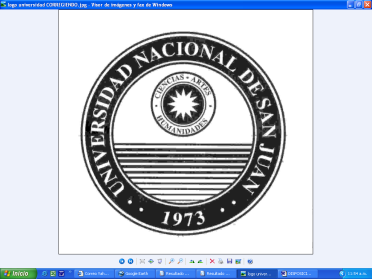 Universidad Nacional de San JuanFACULTAD DE CIENCIAS EXACTAS,          FÍSICAS Y NATURALESSOLICITUD DE INSCRIPCION                                                    San Juan……….de ……………………de 2022.- SEÑORADIRECTORA DEPARTAMENTODE GEOLOGÍADRA. MARÍA ALEJANDRA PITTALUGAS                   /                     D                                          Me dirijo a Usted a efectos de solicita mi inscripción en la Selección de Antecedentes convocada por el Dpto. de su Dirección, a fin de cubrir un cargo………….……………………………………………………….con…dedicación……………………………….. carácter…………………………………….código ………………...para cumplir funciones en las cátedras: ……………………………………………………………………………………………………………………………………………………………………………………………………………………………………................................................................................................................................................... de la Licenciatura en ………………………………………………………………………………………………………………………………Del departamento de Geofísica y Astronomía.                                          A tal efecto acompaña a la presente solicitud, mi Currículum Vitae y documentación que acredita el mismo.                                                                                     …………………………………                                                                                                        Firma                                                                                        ………………………………..                                                                                                       Aclaración